	NATIONAL-INTERNATIONAL WINNER 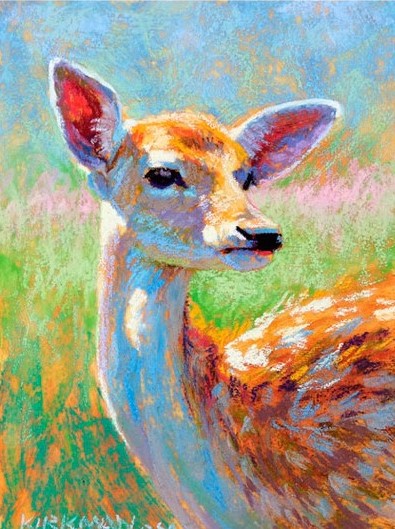 July 20-22, 2018Rita Kirkman Pastel Workshop  Arts on Main121 West Main Avenue, Gastonia, NCFor Beginner to Advanced Visit http://nc-kennedyart.weebly.com tosee About, Registration & Supply ListLearn to capture light with an innovative underpainting technique! Receive helpful hints and tips from Rita’s 40+ years of experience with pastel. Instruction will emphasize value, temperature control, composition and techniques for a small format, and how to stay productive with your art within a busy lifestyle! All your questions will be answered and individual attention given. Students might complete 3-8 paintings during the workshop while working from their own photo references. Rita will bring photos to share as well. TO REGISTER: Visit nc-kennedyart.weebly.com Click Events. See Rita Kirkman Download About, Supply List & Registration  Questions ? email nckennedyart@gmail.com ABOUT THE ARTIST: Rita Kirkman has been using pastel since she was 11 years old. She received her BFA in 1988. Since then, she has improved through workshops with renowned pastelists including Richard McKinley, Maggie Price and Albert Handell. Since 2003, Kirkman has consistently won major national and international awards. Her work has been featured in the Pastel Journal and the Pratique des Arts Spécial Pastel. She is a Signature Member of the Pastel Society of America and an IAPS Master Circle member. In 2011 Kirkman joined the Daily Painting movement and has posted hundreds of small, affordable paintings on ritakirkman.blogspot.com. NEWLY LISTED! Don’t Wait to Register!& WORKSHOPS & CLASSES BY ARTISTS & AoM RESIDENT ARTISTSGOTO nc-kennedyart.weebly.com   Click on events    See Rita Kirkman WorkshopDownload About, Supply List, RegistrationFollow directions on registrationEmail copy of registration to nckennedyart@gmail.com  to save your spotHampton Inn I-85 Exit 20 1859 Remount Rd, Gastonia  704-866-9090  Ask for Arts on Main Workshop discount for room $89 plus tax per night per Logan Lanier Director of sales will apply that rate to your room at checkout. To be sure let me know and I will send him a list of those staying there and he will be sure it is properly marked.  HOT breakfast,  gym, pool (I will come swim with you!) Near Cracker Barrel, Texas Road House, Waffle House Walking distance and much more nearby.   HURRY! Questions Nancy Kennedy TEXT 704-200-0595Comfort Suites, and others at same exit. I’m excited how about you!